SPORTDIENST AS i.s.m. WTC SPORTIEF AS 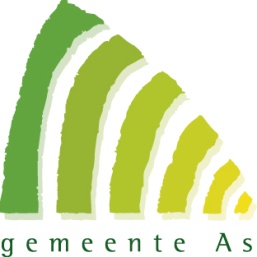 Derde rit van de 27ste avondvierdaagse 		50 kmDONDERDAG 26 JULI 2012I & S van 13u00 tot 19u00Vertrek tent LA naar kerk, grote baan RD Kerkhofstraat, einde weg LA Schansstraat, einde weg RA route 41, einde fietspad RA, spoorweg over en onmiddellijk LA route 42, route 42 volgen tot knooppunt 43, naar knooppunt 45, RD, 2de straat RA Wurfeldermolenweg, einde weg LA, 1ste weg RA Zavelstraat, einde weg RA Heppersteenweg route 26, verder naar knooppunt 46, naar knooppunt 48, naar knooppunt 42 RA DornerstationsstraatCONTROLE: SCHUTTERSLOKAAL SINT-SEBASTIAAN DORNENaar knooppunt 38, naar knooppunt 59, naar knooppunt 40, LA Huvenerstraat, einde weg LA, RA, aankomstWTC Sportief As wenst je veel fietsgenot en dankt je voor je aanwezigheid.Bij pech: Bergmans Mathieu 0473/28 43 71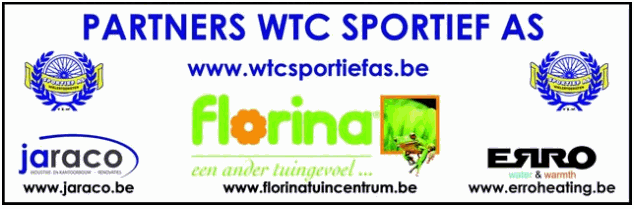 